HELLENIC REPUBLIC MINISTRY OF DEVELOPMENT AND INVESTMENTGENERAL SECRETARIAT FOR RESEARCH AND TECHNOLOGYHELLENIC FOUNDATION FOR RESEARCH AND INNOVATIONPostal Address: 127 Vas. Sofias Ave., 11521 Athens, GreeceWebsite: www.elidek.grH.F.R.I Research Department Tel: +30 210 6412410, 420				E-mail: askelidekdep@elidek.gr2nd Call for H.F.R.I. Research Projects to Support Faculty Members & ResearchersTemplate (PART B)
February 14th, 2020Version 1.0(Decision with Ref. No. 21973/14.02.2020 issued by H.F.R.I. Director Dr Nektarios Nasikas, Online Posting No.: Ω7ΡΛ46Μ77Γ-ΜΣ5)CONTENTSHISTORY OF DOCUMENT CHANGES	3INSTRUCTIONS FOR COMPLETING PART B	4TECHNICAL SPECIFICATIONS	5PART B1	6Part B1.1. PI’s Curriculum Vitae	6Part B1.1.1 PI’s Scientific Achievements	9Part B1.2. Extended synopsis	10PART B2	11Part B2.1. Full Proposal	11Part B2.2. Research Team Members’ CVs	15Collaborating Organization “Letter of Intent” - Instructions	17The following templates are mandatory. However, you can modify them according to the needs of your research proposal. Please follow the guidelines below. Any information presented beyond the page limits as defined in the Call (link) will not be taken into consideration during the evaluation process.HISTORY OF DOCUMENT CHANGESINSTRUCTIONS FOR COMPLETING PART BIMPORTANT NOTE:Please be aware that Part Β1 is assessed in both the 1st and 2nd Evaluation Phase Part B2 is assessed ONLY in the 2nd Phase of Evaluation.Part B must be written in English.Upload documents as separate PDF files. Please follow the template below (it may be amended if necessary).Please respect the formatting constraints of Table A.Part B1. PI’s CV and Extended SynopsisPart B1.1: PI’s CVPage limit: max. six (6) pages, including cover page.Document size: max. 3MB. Part B1.1.1: PI’s achievementsPart B1.1.1 has to be submitted as a separate pdf.Page limit: max. three (3) pages, including cover page.Document size: max. 3MB. Part Β1.2 – Extended SynopsisPage limit:  max. six (6) pages including cover page and references.Document size: max. 3MB. Part B2. Detailed Presentation of the Research ProposalPart B2.1. Full ProposalPage limit: max. sixteen (16) pages number, including cover page and references.Document size: max. 5MB.Part B2.2. Research Team Members’ CVsPart B2.2 has to be submitted as a single file.The document must include the CVs of all the Research Team Members.Page limit: max. one (1) page per team member. Document size: max. 5MB.TECHNICAL SPECIFICATIONSEach proposal page must contain a header presenting the PI’s name, the acronym and the reference to the respective part of the proposal (Part B1.1, Part B1.2, etc.) and a footer with reference to the respective Scientific Area (SA1, SA2, etc.) and to the total page number.The following Table (Table A) lists the Formatting Constraints that must be followed for the layout.The page limits will be applied strictly. Only information presented within the page limits will be evaluated.Table A. Formatting Constraints2nd Call for H.F.R.I. Research Projects to Support Faculty Members & ResearchersPART B1(Part Β1 is evaluated in both the 1st and 2nd Phase, Part B2 is evaluated ONLY in the 2nd Phase.)Cover Page (Part Β1.1)Part B1.1. PI’s Curriculum Vitae(max. 6 pages including the cover page)Proposal’s TitleProposal’s AcronymPrincipal Investigator (Name/Surname):Scientific Area: Scientific Field:Scientific Subfield: Project’s Duration (in months):Total Budget (€):Host Institution:Collaborating Organization(s): (if applicable)Part B1.1.1 PI’s Scientific AchievementsProposal’s TitleProposal’s Acronym(max. 3 pages, including cover page)Principal Investigator (Name/Surname):Scientific Area: Scientific Field:Scientific Subfield: Projects’ Duration (in months):Total Budget (€):Host Institution:Cooperating Organization(s): (if applicable)The PI must provide a list of scientific achievements (related to the proposed research project) in the ten (10) last yearsCover Page (Part Β1.2)Part B1.2. Extended synopsis (max. 6 pages including cover page and references)Proposal’s TitleProposal’s AcronymPrincipal Investigator (Name/Surname):Scientific Area: Scientific Field:Scientific Subfield: Projects’ Duration (in months):Total Budget (€):Host Institution:Cooperating Organization(s): (if applicable)2nd Call for H.F.R.I. Research Projects to Support Faculty Members & ResearchersPART B2(Part Β2 is evaluated ONLY in 2nd Phase.)Cover page (Part Β2.1)Part B2.1. Full Proposal (max. 16 pages, including cover page and references)Proposal’s TitleProposal’s AcronymPrincipal Investigator (Name/Surname):Scientific Area: Scientific Field:Scientific Subfield: Projects’ Duration (in months):Total Budget (€):Host Institution:Collaborating Organization(s): (if applicable)Excellence, State-of-the-art and Objectives(This section should at least include the following fields.)Proposal objectives and challengesState-of-the-art & InnovationScientific and/or social impactMethodology and Implementation(This section should at least include the following fields.)Research MethodologyWork Plan – Deliverables - MilestonesPlease add the following:- Brief outline of the overall work plan.- The timeline/timetable of the different work packages and their components (Gantt Chart).- Description of each Work Package (WPs) [Table 2.1].- Tables of Deliverables and Milestones [Tables 2.2 and 2.3].- Table of Risks and Contingency Plan [Table 2.4].Table 2.1. Work package descriptionIndicative Table for the description of each Work Package.[Important: Please include a Project Management Work Package]Table 2.2. Deliverables List(Indicative deliverables: technical reports, research results, databases, new studies, interactive tools, e-learning tools, dissemination reports [peer-reviewed journals, publications in conference proceedings, books/chapters in books, lectures/conferences/workshops presentations), posters, patents etc.])Table 2.3. Milestones ListTable 2.4. Risks and Contingency Plans (Mitigation Measures)Research TeamDescribe the specific roles of the Research Team members in the implementation of the project. The involvement of all members of the Research Team, as well as the involvement of the Collaborating Organizations (if applicable) has to be fully justified, with emphasis on the scientific added value they bring to the project.3. Budget (including project costs)(Please complete/modify the following table to include all costs of the proposed project. In addition, justify the proposed costs per category.)Table 3.1. Project Budget and justificationCover page (Part Β2.2)Part B2.2. Research Team Members’ CVs (limit: 1 page/member)Proposal’s TitleProposal’s AcronymPrincipal Investigator (Name/Surname):Scientific Area: Scientific Field:Scientific Subfield: Projects’ Duration (in months):Total Budget (€):Host Institution:Collaborating Organization(s): (if applicable)Collaborating Organization “Letter of Intent” - Instructions Letters of intent are submitted only if relevant collaborations are described in the proposed research project. A “letter of Intent” must be submitted for each one of the Collaborating Organizations.In order for the “Letter of Intent” to be considered as valid, the official info of the organization have to be included (i.e. logo, address) and also it has to be signed and stamped (if applicable) by the Legal Representative of the Organization. Additionally, in the text the following should be included: The intention of the organization to collaborate with the Principal Investigator and the Host Institution for the implementation of the specific project (if funded) (reference to the title and the acronym of the Proposal, the PI and the Host Institution) under the framework of the “2nd Call for H.F.R.I. Research Projects to Support Faculty Members & Researchers”Description of the type and the nature of the cooperation, including the persons of the Collaborating Organization involved.Reference of the equipment, infrastructures and/or other resources that will be used for the implementation of the project.NOTE:If the collaboration does not concern access to infrastructure and/or resources of an Organization but collaboration between Professors/Researchers, it is not necessary to submit a “Collaborating Organization Letters of Intent”, but a Solemn Declaration Form signed by the respective collaborating person (Research Team Member). 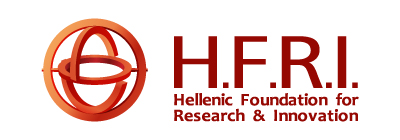 VersionIssue Date1.014.02.2020Initial VersionPage SizeFontsFont SizeLine SpacingMarginsΑ4Times New Roman, Arial, Calibri11 pt(at least)Single (at least)Top-Bottom: 1,5 cm Left-Right: 2 cmPersonal InformationPersonal InformationSURNAMEnamedate of birth place of Residencee-mail tel.CURRENT POSITION(S)CURRENT POSITION(S)MM.YYYY - MM.YYYYCurrent positionName of Faculty/Department, Name of University/Institution/Company, CountryPREVIOUS POSITION(S)Please add previous research position(s)/experience starting with the most recent. PREVIOUS POSITION(S)Please add previous research position(s)/experience starting with the most recent. MM.YYYY - MM.YYYYPositionName of Faculty/Department, Name of University/Institution/Company, CountryMM.YYYY - MM.YYYYPositionName of Faculty/Department, Name of University/Institution/Company, CountryEDUCATIONPlease add separate sections for each degree starting with the most recent. EDUCATIONPlease add separate sections for each degree starting with the most recent. MM.YYYY - MM.YYYYName of Faculty/Department, Name of University/Institution, Country, Thesis title, DegreeMM.YYYY - MM.YYYYName of Faculty/Department, Name of University/Institution, Country, Thesis title, Degreepublications Please add the most important publications and highlight those related to the subject of the proposed research project (if any). Title, Author(s), Journal, Volume, Pages, Year, DOI (Number and Link) CONFERENCES/WORKSHOPS/etc.National, international scientific conferences, workshops, summer schools, educational seminars, etc. in chronological order, starting with the most recent.Conference Name, Title, Date, Location MEMBERSΗIPS & reviewing activities (if applicable)MEMBERSΗIPS & reviewing activities (if applicable)YYYY - YYYYEvaluator, Name of University/Institution/CountryYYYY - YYYYMember, Name of Research Network, etc.teaching activities (if applicable)teaching activities (if applicable)YYYY - YYYYTeaching position – Topic, Name of University/Institution/CountrySUPERVISION OF GRADUATE STUDENTS and POSTDOCTORAL FELLOWS  (if applicable)SUPERVISION OF GRADUATE STUDENTS and POSTDOCTORAL FELLOWS  (if applicable)YYYY - YYYYNumber of Postdocs/PhD/Master StudentsName of University/Institution/CountryFELLOWSHIPS and AWARDS (if applicable)FELLOWSHIPS and AWARDS (if applicable)YYYY - YYYYScholarship, Name of Faculty/Department/Centre, Name of University/Institution/Country YYYY - YYYYAward, Name of Institution/Countryresearch Grants (if applicable)Please add indicative research projects (international or national) in which you have participated or participated (in any role).research Grants (if applicable)Please add indicative research projects (international or national) in which you have participated or participated (in any role).research Grants (if applicable)Please add indicative research projects (international or national) in which you have participated or participated (in any role).research Grants (if applicable)Please add indicative research projects (international or national) in which you have participated or participated (in any role).Project TitleFunding sourcePeriodRole of the PIGrant applications (if applicable)Please add other Research Proposals/Projects related to the proposed research project in which you are involved in any role.Grant applications (if applicable)Please add other Research Proposals/Projects related to the proposed research project in which you are involved in any role.Grant applications (if applicable)Please add other Research Proposals/Projects related to the proposed research project in which you are involved in any role.Grant applications (if applicable)Please add other Research Proposals/Projects related to the proposed research project in which you are involved in any role.Project TitleFunding sourceSubmission dateRole of the PISCIENTIFIC ACHIEVEMENTS The PI should list his/her activity as regards (if applicable):Up to ten (10) representative publications, from the last ten (10) years, as main authorResearch monographsGranted patentsInvited presentations to international conferences and/or advanced schoolsOrganization of international conferencesPrizes/Awards/Academy membershipsMajor contributions to the early careers of excellent researchersExtended SynopsisThe Extended Synopsis is a stand-alone text that must briefly present the Research Proposal with special emphasis on the pioneering nature of the project and the feasibility of the scientific approach outlined. It is important that the extended synopsis is concise and contains all relevant information of the proposed research project, since only Part B1 is assessed in the 1st evaluation Phase.WP Number:WP Title:WP Title:Starting Month:Ending Month:Person Months (PMs):ObjectivesDescription of WorkTasksDeliverablesMilestonesObjectivesDescription of WorkTasksDeliverablesMilestonesObjectivesDescription of WorkTasksDeliverablesMilestonesDeliverable NumberDeliverable NameRelated WPTypeDissemination LevelDue Date (in months)Milestone NumberMilestone NameRelated WPDue Date (in months)Means of VerificationDescription of risk(indicate level of likelihood: Low/Medium/High)WPs involvedProposed risk –Mitigation measuresCost CategoryCost CategoryCost CategoryTotal in €Direct CostsDirect CostsDirect Costs6.1.1 Personnel6.1.1 PersonnelPerson Months (PMs)PIPIPost-Doc Researcher(s)Post-Doc Researcher(s)PhD Candidate(s)PhD Candidate(s)Postgraduate Student(s)Postgraduate Student(s)Scientific Associate(s)Scientific Associate(s)Host Institution PersonnelHost Institution PersonnelTechnical Associate(s)Technical Associate(s)Other (please define)Other (please define)Total Direct costs for Personnel Total Direct costs for Personnel Total Direct costs for Personnel Other Direct CostsOther Direct CostsOther Direct CostsJustificationJustification6.1.2 Consumables6.1.3 Travel6.1.4 Dissemination6.1.5 Use and/or Access to equipment etc.6.1.6 Equipment6.1.7 Other CostsTotal “other direct costs” Total “other direct costs” Total “other direct costs” Total Direct CostsTotal Direct CostsTotal Direct CostsIndirect CostsIndirect CostsIndirect CostsTotal Budget Total Budget Total Budget NumberNameAffiliationBrief Role in the ProjectMember NameIt is completed for each Research Team Member.